ДРУЖКІВСЬКА МІСЬКА РАДАПРОТОКОЛпленарного засідання позачергової сімдесят шостої  сесії  міської ради VII скликання №77Актова зала міської ради                                                                  08 серпня 2020 рокуВсього депутатів – 36Присутніх  - 19 депутатівВідсутні – 17 депутатів			   У роботі пленарного засідання сімдесят шостої сесії VII скликання приймають участь: народний депутат України Гнатенко В.С., заступники міського голови.                       Пленарне засідання  позачергової сімдесят шостої   сесії VII скликання відкриває та проводить секретар міської ради Григоренко В.Б.    Звучить Гімн України.    Для організаційної роботи сесії обирається секретаріат у наступному складі: Лугова В.М., Руденко С.М., Ченцова О.О. Порядок денний затверджується одноголосно.      Затверджений  регламент  роботи  пленарного  засідання позачергової  сімдесят   шостої   сесії VII скликання: доповідачу   – до 15 хвилин, для відповідей на питання до доповідача – до 7 хвилин, виступаючим - до 3 хвилин.  Засідання сесії провести протягом  30 хвилин .     До  протоколу додаються: - рішення, прийняте на пленарному засіданні позачергової  сімдесят шостої   сесії Дружківської міської ради VII скликання;   - лист реєстрації отримання персональної електронної картки для голосування депутатами міської ради VII скликання  11.08.2020 ;  - порядок ведення пленарного засідання позачергової сімдесят шостої  сесії Дружківської міської ради VII скликання ;  - підсумки відкритого  поіменного голосування на пленарному засіданні  позачергової сімдесят шостої сесії Дружківської міської ради VII скликання. Секретар  міської ради                                                                 В.Б. ГРИГОРЕНКОПОРЯДОК ДЕННИЙ:ПОРЯДОК ДЕННИЙ:ПОРЯДОК ДЕННИЙ: 1.Про розгляд звернення Дружківської міської ради до Президента України, Голови  Центральної виборчої комісії  УкраїниПро розгляд звернення Дружківської міської ради до Президента України, Голови  Центральної виборчої комісії  України1.СЛУХАЛИ:Про розгляд звернення Дружківської міської ради до Президента України, Голови  Центральної виборчої комісії  УкраїниПро розгляд звернення Дружківської міської ради до Президента України, Голови  Центральної виборчої комісії  УкраїниДОПОВІДАЧ:Кулик Т.І., голова постійної комісії міської ради з питань   освіти,  культури,  спорту та молодіКулик Т.І., голова постійної комісії міської ради з питань   освіти,  культури,  спорту та молодіВИРІШИЛИ:Підсумки  голосування: за – 19,  проти - 0,  утрималися – 0Рішення № 7/76-1   прийнято (додається).Підсумки  голосування: за – 19,  проти - 0,  утрималися – 0Рішення № 7/76-1   прийнято (додається).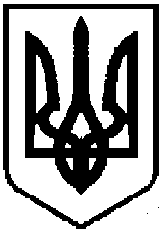 